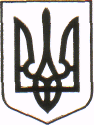 МІНІСТЕРСТВО ОСВІТИ І НАУКИ УКРАЇНИКОМІТЕТ З ФІЗИЧНОГО ВИХОВАННЯ ТА СПОРТУЧЕРНІВЕЦЬКЕ ОБЛАСНЕ ВІДДІЛЕННЯ (ФІЛІЯ)вул. Б. Хмельницького, 47, м. Чернівці, Україна, 58000, тел./факс: (0372) 55-77-02, 52-33-47_17.10.2023 р. № 348/04на № ___________ від ____________								Керівникам відділів освіти 								територіальних громад області 								Керівникам закладів професійної(професійно-технічної) освіти Шановні колеги!	Чернівецьке обласне відділення Комітету з фізичного виховання та спорту МОН України надсилає листи Комітету щодо організації та проведення в рамках ініціативи Президента України «Пліч-о-пліч» Всеукраїнського фізкультурно-оздоровчого заходу серед учнів та учениць «Шкільні ігри» та проєкт Регламенту обласного етапу «Шкільні ігри». Регламент про проведення фізкультурно-оздоровчих заходів в закладах професійної (професійно-технічної) освіти буде надіслано пізніше, після затвердження в Міністерстві освіти і науки України.	Висвітлення вищезазначених заходів у закладах загальної середньої та професійної (професійно-технічної) освіти необхідно здійснювати за посиланнями на Комітет та обласне відділення: https://forms.gle/eA5nsjJeKwaAto4H7 (Комітет)https://forms.gle/iAqUCw9cRvMEuJz69 (обласне відділення).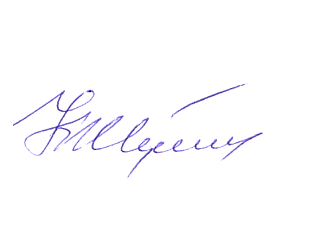 Начальник відділення 						Корнелій ЖУКОТИНСЬКИЙ Володимир Малишев 095 32 69 685 